BAB IITINJAUAN PUSTAKAPelayanan Gizi Rumah SakitPelayanan gizi di rumah sakit adalah pelayanan yang diberikan dan disesuaikan dengan keadaan pasien berdasarkan keadaan klinis, status gizi, dan status, metabolisme tubuh. Keadaan gizi pasien sangat berpengaruh pada proses penyembuhan penyakit. Sebaliknya, proses perjalanan penyakit juga dapat berpengaruh terhadap keadaan gizi pasien. Seringkali terjadi kondisi pasien yang memburuk akibat tidak tercukupinya zat gizi untuk perbaikan pada organ tubuh (Kementerian Kesehatan RI, 2013). Terapi Gizi merupakan bagian dari perawatan penyakit atau kondisi klinis yang harus diperhatikan agar pemberiannya tidak melebihi kemampuan organ tubuh untuk melaksanakan fungsi metabolisme. Terapi gizi harus selalu disesuaikan dengan perubahan fungsi organ, keadaan klinis, dan hasil pemeriksaan laboratorium, baik rawat jalan maupun rawat inap. Upaya peningkatan status gizi dan kesehatan masyarakat baik didalam maupun diluar rumah sakit, merupakan tugas dan tanggung jawab tenaga kesehatan, terutama tenaga gizi (Kementerian Kesehatan RI, 2013). Tujuan umum dari pelayanan gizi di rumah sakit yaitu terciptanya sistem pelayanan gizi yang bermutu dan paripurna sebagai bagian dari pelayanan kesehatan di rumah sakit. Adapun misi pelayanan gizi rumah sakit yaitu menyelenggarakan pelayanan gizi yang berorientasi pada kebutuhan dan kepuasan klien/pasien dalam aspek promotif, preventif, kuratif, dan rehabilitatif untuk meningkatkan kualitas hidup, meningkatkan profesionalisme sumber daya kesehatan, dan mengembangkan penelitian sesuai dengan perkembangan ilmu pengetahuan dan teknologi (IPTEK) (Kementerian Kesehatan RI, 2013). Ruang lingkup kegiatan pelayanan gizi di rumah sakit meliputi asuhan gizi rawat jalan, asuhan gizi rawat inap, penyelenggaraan makanan, penelitian dan pengembangan di bidang gizi (Depkes, 2013). Selain memberikan perhatian khusus terhadap pasien, penyelenggraan makanan juga berperan penting dalam pelayanan gizi di rumah sakit karena dapat meningkatkan kualitas mutu pelayanan. Sehingga dalam kegiatan penyelenggaraan makanan diperlukan sistem kemanan pangan untuk menunjang kualitas mutu. Penyelenggaraan Makanan Rumah SakitPenyelenggaraan makanan rumah sakit merupakan rangkaian kegiatan mulai dari perencanaan, penerimaan bahan makanan, penyimpanan, persiapan, pengolahan, sampai pendistribusian makanan ke konsumen untuk mencapai status gizi yang optimal melalui pemberian diet yang tepat, termasuk pencatatan, pelaporan, serta monitoring evaluasi (Suharyati, 2014).Penyelenggaraan makanan di rumah sakit bertujuan untuk menyediakan makanan yang berkualitas sesuai kebutuhan gizi, biaya, aman, dan dapat di terima oleh konsumen untuk mencapai status gizi yang optimal. Sasaran pada penyelenggaraan makanan di rumah sakit ini yaitu pasien rawat inap. Sesuai dengan kondisi rumah sakit, dapat juga dilakukan penyelenggaraan makanan bagi karyawan. Ruang lingkup makanan rumah sakit meliputi produksi dan distribusi (Depkes, 2013).Sistem penyelenggaraan makanan di rumah sakit dibagi menjadi 3 yaitu, sistem swakelola, sistem diborongkan ke jasa boga (out-sourching) dan sistem kombinasi.  Pada penyelenggaraan makanan dengan sistem swakelola, instalasi gizi bertanggung jawab penuh  terhadap  pelaksanan kegiatan penyelenggaraan makanan dan sumber daya disediakan oleh pihak rumah sakit. Pada sistem penyelenggaraan makanan kombinasi, pihak rumah sakit dapat menggunakan jasaboga/catering hanya untuk kelas VIP, sedangkan untuk konsumen yang lainnya bisa menggunakan swakelola atau bisa disesuaikan dengan kebijakan rumah sakit (Kementerian Kesehatan RI, 2013). Adapun alur penyelenggaraan makanan di rumah sakit disajikan pada gambar 2.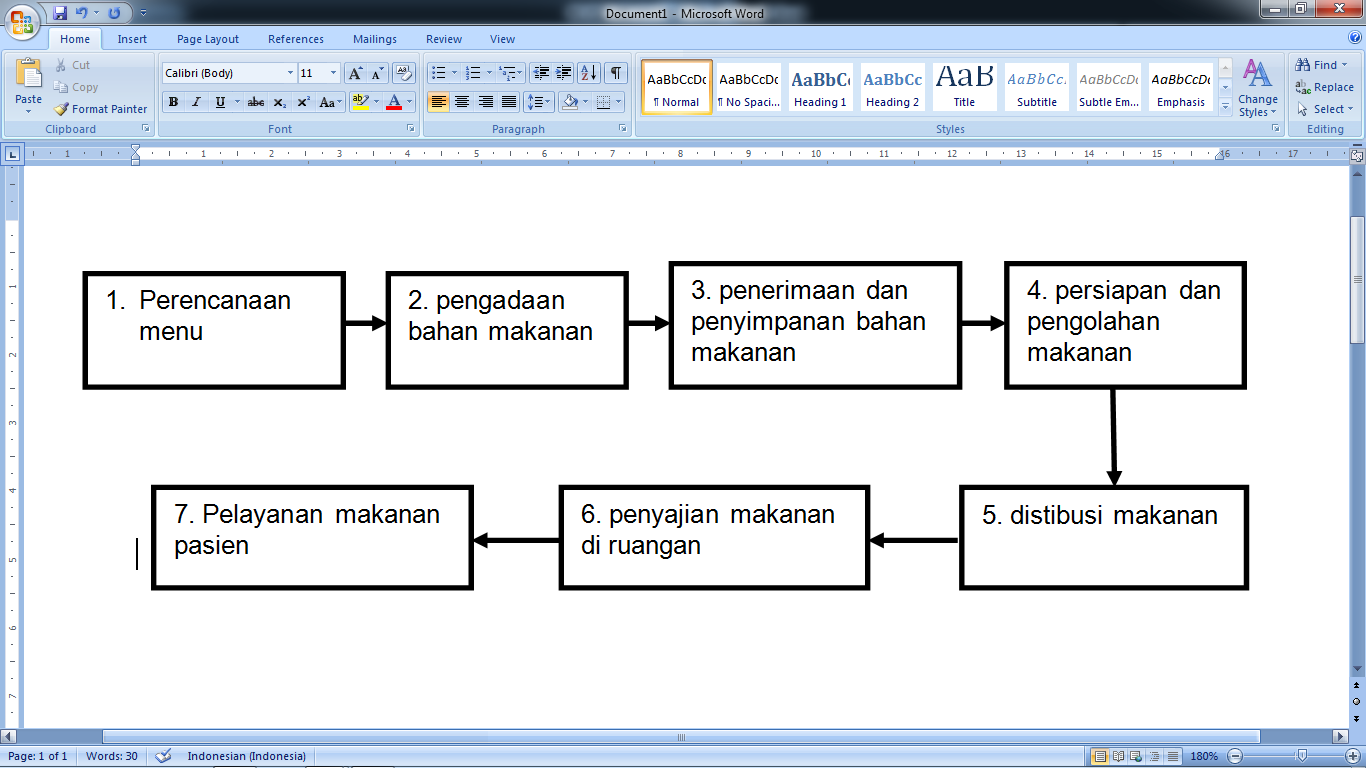 Gambar 2. Alur Penyelenggaraan Makanan Rumah SakitMekanisme Penyelenggaraan Makanan di Rumah SakitPenyelenggaraan makanan rumah sakit merupakan rangkaian kegiatan perencanaan bahan makanan sampai pendistribusian makanan ke konsumen untuk mencapai status gizi yang optimal melalui pemberian diet yang tepat mulai dari pencatatan pelaporan dan monitoring evaluasi (Suharyati, 2014). Tujuan penyelenggaraan makanan rumah sakit yaitu untuk menyediakan makanan yang mempunyai nilai gizi, bermutu, dan aman sesuai dengan kebutuhan konsumen yang dilayani. Adapun mekanisme penyelenggaraan makanan di rumah sakit meliputi:Penetapan Peraturan Pemberian Makanan Rumah SakitPenyusunan Standart Bahan Makanan Rumah SakitPerencanaan Kebutuhan Bahan MakananPerencanaan Anggaran Belanja MakananPengadaan Bahan MakananPemesanan dan Pembelian Bahan MakananPenerimaan Bahan MakananPenyimpanan dan Penyaluran Bahan MakananPersiapan Bahan MakananPemasakan Bahan MakananDistribusi MakananPada tahap penerimaan penyelenggaraan makanan rumah sakit, bahan yang diterima harus sesuai dengan spesifikasi yang telah ditentutkan oleh rumah sakit. Bahan yang tidak sesuai dengan spesifikasi makan akan dilakukan pengembalian sesuai dengan kebijakan rumah sakit. Pada tahan penyimpanan bahan makanan, suhu tempat penyimpanan harus sesuai dengan bahan makanan supaya mutu bahan makanan tidak menurun dan tidak rusak akibat ketidak sesuaian suhu penyimpanan. Dan pada tahap persiapan bahan makanan sampai dengan pegolahan makanan, tenaga penjamah makanan harus menerapkan prosedur sesuai SOP yang telah ditetapkan oleh pihak rumah sakit. Pada saat proses persiapan dan pengolahan makanan, tenaga penjamah makanan harus memakai APD dan peralatan sesuai dengan SOP guna menghindari kontaminasi silang bahan makanan.Good Manufacturing Practice (GMP)Good Manufacturing Practice (GMP) merupakan suatu pedoman yang menjelaskan bagaimana cara memproduksi pangan agar bermutu, aman dan layak untuk dikonsumsi (codex). Menurut Feriyanto, H (2017), Good Manufacturing Practice (GMP) merupakan suatu pedoman bagi industri terutama industri yang terkait bidang pangan yang berfungsi untuk meningkatkan mutu hasil produksinya terutama terkait keamanan pangan dan keselamatan konsumen.Good Manufacturing Practice (GMP)  merupakan persyaratan dasar untuk penyusunan sistem HACCP. Setiap jasaboga harus memenuhi persyaratan Hygiene Sanitasi Jasaboga yang sesuai dengan Peraturan Menteri Kesehatan Republik Indonesia Nomor 1096/MENKES/PER/VI/2011.Hygiene sanitasi merupakan upaya untuk mengendalikan faktor risiko terjadinya kontaminasi terhadap makanan, baik, yang berasal dari bahan makanan, orang, tempat, dan peralatan agar aman dikonsumsi (PERMENKES, 1096).Menurut PERMENKES No 1096/MENKES/PER/VI/2011 tentang Higiene dan Sanitasi Jasaboga, persyaratan kelayakan fisik hygiene dan sanitasi jasa boga meliputi:Lokasi, Bangunan, dan Fasilitas Terdapat Nama Instansi yang jelas pada lokasiLingkungan dipelohara agar tetap bersih, rapi, kerang, dan tidak terserang hamaTidak ada genangan airLantai mudah dibersihkan, tidak licibn, kedap air, tidak retak, dan berwarna terangPertemuan lantai dan dinding berbentuk conusDinding harus kokoh, tidak porous, kedap air, tidak berjamur, dan mudah dibersihkanLangit-langit berwarna terang, tidak terbuat dari asbes, dan terdapat cerobong asapTerdapat pintu tirai dari bahan plastik dengan tebal 3-5 mm yang berwarna terang untuk mencegah serangga masukPencahayaanIntensitas cahaya disesuaikan dengan kegiatan didalam ruanganLampu terlindungi untuk mencegah kontaminasi dari pecahan lampuTidak menimbulkan bayanganPenghawaanVentilasi disesuaikan dengan ruangan (±20% luas lantai) untuk produksi yang mengandalkan udara dari luarTerdapat pengatur suhu disetiap ruanganTidak ada kontaminasi silang udara dari area kotorAir bersihTersedia air potable yang memenuhi standart persyaratan air bersih dan air minumSumber dan instalasi air yang layaTerdapat jalur distribusi air atau pipa yang sanitasinya tejagaJalur distribusi saluran pipa air potable dan air non potable harus dipisah dan diberi warna yang berbedaAir kotorMenggunakan air non potable untuk pembersihan gorong-gorong.Fasilitas cuci tangan dan toiletJumlah faslitas cuci tangan sesuai dengan persyaratan jumlah tenaga kerjaTersedia sabun, pengering, dan sanitasi pada wastafelTempat pencucian bahan dan peralatan terpisahJumlah toilet sesuai dengan jumlah karyawan dan dilengkapi fasilitas cuci tangan sesuai persyaratanTerdapat area ruang ganti karyawanPembuangan sampahDilengkapi dengan tempat pembuangan sampah yang memadahiTempat pembuangan sipisahkan dengan bahan-bahan yang beracunTerdapat tempat pengolahan limbah yang baikRuang Pengolahan MakananAlur kerja disesuaikan dengan bentuk ruang pengolahan untuk mencegah kontaminasi silangLuas ruangan yang cukup untuk melakukan aktifitas pengolahanKaryawanPengecekan kesehatan karyawan dilakukan setiap enam bulan sekaliKaryawan yang menderita penyakit menular, tidak diperbolehkan bekerjaKaryawan yang terdapat luka atau sayatan pada kulit, harus ditutup dengan plaster yang sudah ditentukanKaryawan yang bekerja diruang produksi harus menggunakan APD sesuai dengan area dan persyaratan yang ditentukanPakaian yang dikenakan karyawan tidak menyebabkan kontaminasi silangMakananPengujian makanan dilakukan setiap hari untuk mengetahui bebas cemaran biologi, kimia, dan fisikMakanan dilakukan uji organoleptik sebelum didistribusikanPerlindungan MakananPenetapan standart kualitas dan keamanan pangan bahan makananMenggunakan sisem FIFO/FEFOMelakukan pelabelan untuk setiap bahan makananPenyimpanan bahan makanan sesuai dengan suhu penyimpanan karakteristik bahan makananPenyimpanan makanan matang terpisah dengan bahan makanan mentahPenyimpanan bahan makanan tidak bercampur dengan bahan B3Peralatan Makan dan MasakMenggunakan peralatan masak dan makan yang permukaan halus, dan mudah dibersihkanPeralatan yang kontak langsung dengan makanan tidak bereaksi dengan produk dan bahan sanitasiKebersihan peralatan harus terjaga agar tidak menjadi sumber kontaminasiMemenuhi Persyaratan Khusus Golongan A1, A2, A3, dan B.Sanitation Standart Operating Procedure (SSOP)Sanitasi merupakan proses pembersihan multistep secara dua langkah terpisah yang sangat penting untuk dilakukan pada industri pangan atau jasa boga. SOP merupakan metode tertulis untuk mengontrol kegiatan yang spesifik sehingga menghasilkan suatu produk yang diharapkan. Jadi, definisi SSOP adalah prosedur sanitasi untuk meminimalkan resiko kontaminasi atau kerusakan terhadap produk makanan (Nurrahman, 2018). Sanitasi dilakukan sebagai usaha mencegah penyakit/kecelakaan dari konsumsi pangan yang diproduksi dengan cara menghilangkan atau mengendalikan faktor-faktor didalam pengolahan pangan yang berperan dalam pemindahan bahaya (hazard) sejak penerimaan bahan baku, pengolahan, pengemasan. Sampai produk akhir didistribusikan (Nurwiyana, 2008).Adapun tujuan diterapkan SSOP pada industri pangan atau jasa boga yaitu:Agar karyawan mampu memahami bahwa program higiene dan sanitasi akan meningkatkan kualitas sehingga tingkat keamanan produk meningkat sebanding dengan menurunnya kontaminasi mikrobAgar karyawan mampu memahami tahapam-tahapan dalam higiene dan sanitasiAgar karyawan memahami persyaratan minimum penggunaan klorine pada airAgar karyawan mampu memahami pengaruh pH, suhu, konsentrasi desinfektan pada hasil akhir sanitasiAgar karyawan mampu memahami masalah potensial yang timbul jika higiene dan sanitasi tidak dijalankanMenurut Food and Drug Administration USA dalam Thaheer (2005), SSOP memiliki delapan aspek kunci keamanan pangan, yaitu:Kunci 1. Keamanan AirPerhatikan sumber airGunakan air yang layak minum (potable water)Cegah kontaminasi potable dan non potable waterMonitoring jumlah dan mutu air secara berkalaKunci 2. Kondisi dan Kebersihan Permukaan yang kontak dengan bahan panganMonitoring peralatan setiap hariLakukan sanitasi pada peralatan setiap akan digunakanGunakan sarung tangan pada penjamah makanan yang kontak langsung dengan bahan makananPeralatan yang tidak bersih harus segera diganti dan disanitasiKunci 3. Pencegahan Kontaminasi SilangPisahkan bahan matang dan mentah yang mudah terkontaminasiPemantauan higiene personalPencegahan kontaminasi dari wadah/peralatan yang tidak disanitasiPencegahan kontaminasi dari kemasan makananKunci 4. Menjaga Fasilitas Pencuci Tangan, Sanitasi, dan ToiletPenyediaan fasilitas toilet yang memadai sesuai dengan jumlah karyawanLokasi toilet terpisah dari area pemrosesan makananKebersihan toilet selalu dijaga setiap hariTempat cuci tangan tersedia diruang bahan mentah, ruang proses, dan toiletTersedia sabun dan pengering ditempat cuci tanganKunci 5. Proteksi dan Bahan-Bahan KontaminanMenghindarkan makanan, bahan pengemas, permukaan yang kontak dengan makanan dari kontaminasi fisik, kimia, dan biologiMelakukan monitorig terhadap bahan yang kontak dengan makanan setiap 4 jam sekali dan sebelum proses pengolahanKunci 6. Pelabelan, Penyimpanan, dan Penggunaan Bahan Toksin yang BenarMemberi label semua bahan-bahan yang beracun dan bahan kontaminanSimpan bahan beracun ditempat terpisah dan dikunciKunci 7. Pengawasan Kondisi Kesehatan Personil yang Dapat Mengakibatkan KontaminasiMengontrol kondisi pekerja yang dapat menyebabkan kontaminasi pada makanan, kemasan, atau permukaan yang kontak langsung dengan makananPengontrolan kesehatan karyawan secara berkalaPeraturan pelarangan bekerja bagi pekerja yang sakitKunci 8. Menghilangkan Hama dari Unit PengolahanMeminimalisir hama dengan prosedur sanitasiPenanganan pengolahan sampah dan limbahPengendalian penggunaan pestisidaPengawasan kebersihan tempat Hazard Analysis Critical Control Point (HACCP)Tuntutan jaminan keamanan pangan terus berkembang sesuai dengan persyaratan konsumen yang terus meningkat dan seirama dengan kenaikan kualitas hidup manusia. Hal ini menyebabkan masalah keamanan pangan menjadi sangat vital bagi industri dan bisnis pangan. CAC (Codex Almentarius Commison) sebagai orgaisasi standarisasi pangan FAO (Food Agricultural Organization) WHO (World Health Organization) telah mengambil langkah untuk memberikan pedoman dan mengadopso sistem HACCP sebagai satu-satunya sistem jaminan mutu dengan basis keamanan pangan yang menjadi acuan bagi industri pangan diseluruh dunia. Tren industri pangan dunia mewajibkan bahwa bisnis pangan perlu dan menerepakan sistem HACCP (Winarno, 2004).Menurut WHO (2005), Hazard Analysis Critical Control Point (HACCP) merupakan metode yang rasional dan ilmiah untuk penjaminan mutu makanan. Sistem ini terdiri atas identifikasi serta pengkajian yang sistematis terhadap bahaya (hazard) dan penentuan upaya pengendalian yang efektif.Berdasarkan SNI HACCP (1998), HACCP adalah suatu piranti untuk menilai bahaya dan menetapkan sistem pengendalian yang memfokuskan pada pencegahan daripada mengandalkan sebagian besar pengujian produk akhir. Setiap sistem HACCP mampu mengakomodasi perubahan seperti kemajuan dalam rancangan peralatan, prosedur pengolahan atau perkembangan teknologi penerapan HACCP sesuai dengan pelaksanaan sistem manajemen mutu.Menurut Winarno, F.G., dan Surono (2004), definisi dari batasan dalam HACCP adalah:Hazard 		: merupakan penyebab yang potensial terhadap keselamatan dan keamanan konsumen atau yang dapat mendatangkan kerusakan produkAnalysis 		: sistem apa saja yang dapat digunakan untuk menganalisis adanya hazard yang berkaitan dengan keselamatan konsumen Critical control 	:  suatu lokasi, tingkat atau proses yang bila tidak dikendalikan dengan baik dapat memberikan ancaman bagi konsumen. Contohnya bahan mentah/segar merupakan critical control point bila tidak ada tahap yang dilakukan membebashamakan makanan dari mikroba patogen yang terdapat dalam bahan mentah tersebut.HACCP (Hazard Analysis Critical Control Point) menurut Winarno, F.G., (2004) adalah suatu sistem jaminan mutu yang mendasarkan kepada kesadaran atau penghayatan bahwa hazard (bahaya) dapat timbul pada berbagai titik atau tahap produksi tertentu, tetapi dapat dilakukan pengendalian untuk mengontrol bahaya-bahaya tersebut. Kunci utama HACCP adalah antisipasi bahaya dan identifikasi titik pengawasan yang mengutamakan kepada tindakan pencegaham daripada mengandalkan pengujian produk akhir.  Sistem HACCP bukan merupakan sistem jaminan pangan yang zerorisk atau tanpa risiko, tetapi dirancang untuk meminimkan risiko bahaya keamanan pangan. Sistem HACCP juga dianggap sebagai alat manajemen yang digunakan untuk memproteksi rantai pasokan pangan dan proses produksi terhadap kontaminasi bahaya-bahaya mikrobiologis, kimia, dan fisik.Filosofi sistem HACCP ini adalah pengawasan mutu dan keamanan pangan berdasarkan pencegahan preventif yang dipercayai unggul dibanding dengan cara tradisional yang terlalu menekankan pada sampling dan pengujian produk akhir di laboratorium.  Sistem HACCP dapat juga dikatakan sebagai alat pengukur atau pengendali yang memfokuskan perhatiannya pada jaminan keamanan pangan terutama untuk mengeliminasi adanya hazard (bahaya) yang berasal dari bahaya mikrobiologi, kimia, dan fisika dengan cara mencegah dan mengantisipasi terlebih dahulu daripada memeriksa saja. Dalam sistem HACCP, bahan yang dapat membahayakan keselamatan konsumen atau merugikan konsumen kemungkinan besar terjadi kontaminasi atau kerusakan pada produk makanan mulai dari penyediaan bahan baku, proses pengolahan, sampai distribusi. Kunci utama HACCP ini adalah antisipasi bahaya dan identifikasi titik kendali kritis (Daulay, 2017 ).Konsep HACCP pertama kali dikembangkan oleh perusahaan pillsburry di Amerika Serikat bersama-sama denga US Army Nautics Research and Development Laboratories, The National Aeronautics and Space Administration serta US Air Force Space Laboratory Project Group pada tahun 1959. Mereka mengadakan penelitian penerapan HACCP dengan tujuan utama mengembangkan makanan yang aman bagi astronot (Winarno, 2004).Sejak codex guidelines for the Application of the HACCP System diadopsi oleh FA0/WHO Codex Alimentarius Commission pada tahun 1993, termasuk the Codex Code on General Principles of Food Gugiene direvisi untuk mencakup sistem HACCP, maka beberapa negara didunia mulai merubah sistem keamanan pangan dari “end product testing” menuju aplikasi HACCP. Pada tahun 1998, Indonesia mengadopsi Hazard Analysis Critical Control Point (HACCP) System and Guidelines for Its Aplication menjadi Standart Nasional (SNI-01-4852-1998), sistem analisa bahaya dan pengendalian titik kritis (HACCP), serta pedoman penerapannya (Winarno, 2004).Dengan diadopsinya HACCP menjadi standart dibeberapa negara, maka ada suatu tendensi bahwa HACCP akan menjadi wajib untuk diterapkan pada industri pangan, bahkan beberapa negara sudah mewajibkan penerapan sistem HACCP (Damanik, 2012).Tujuan dan sasaran HACCP adalah memperkecil kemungkinan adanya kontaminasi mikroba pathogen dan memperkecil potensi mereka untuk tumbuh dan berkembang. Bagi industri pengolahan pangan, sistem HACCP sebagai sistem penjamin keamanan pangan mempunyai kegunaan dalam hal mencegah penarikan produk pangan yang dihasilkan, mencegah penutupan pabrik, meninhkatkan jaminan kemanan produk, pembenahan dan pembersihan pabrik, mencegah kehilangan pelanggan pasar, meningkatkan kepercayaan konsumen, mencegah pemborosan biaya atau kerugian yang mungkin timbul karena masalah keamanan produk. Oleh karena itu, setiap produk pangan dan sistem pengolahannya dalam industri pangan harus mempertimbangkan rencana pengembangan HACCP (Daulay, 2017)Pendekatan HACCP	Pendekatan HACCP dalam industri pangan terutama diarahkan terhadap produk pangan yang mempunyai resiko tinggi sebagai penyebab penyakit dan keracunan, yaitu makanan yang mudah terkontaminasi oleh bahaya mikrobiologi, kimia, dan fisika.  Makanan yang memiliki tingkat resiko kesehatan berdasrkan jenis bahan makanannya yaitu seperti pada tabel 1.Tabel 1.  Pengolahan makanan berdasarkan tingkat resiko kesehatan		Dengan program HACCP ini, ada tiga pendekatan dalam pengawasan mutu produk pangan pada analisa bahaya, yaitu:Food Saferty/Keamanan PanganAspek-aspek dalam proses produksi yang dapat menyebabkan timbulnya penyakit atau bahkan kematian. Masalah ini umumnya dihubungkan dengan masalah biologi, kimia, dan fisika.Wholesomenesess/KebersihanMerupakan karakteristik-karakteristik produk atau proses dalam kaitannya dengan kontaminasi produk atau fasilitas sanitasi dan higiene.Economic Fraund/PemalsuanMerupakan tindakan-tindakan yang ilegal atau penyelewengan yang dapat merugikan pembeli.  Tindakan ini mencakup diantaranya pemalsuan spesies (bahan baku), penggunaan bahan tambahan yang berlebihan, berat tidak sesuai dengan label, overglazing dan jumlah komponen yang kurang seperti tertera dalam kemasan.Tahapan Implementasi Hazard Analysis Critical Control Point (HACCP)Hazard Analysis Critical Control Point (HACCP) merupakan suatu sistem yang dilakukan untuk mengidentifikasi bahaya tertentu dan tindakan pencegahan yang perlu dilakukan untuk pengendaliannya. Codex Almentarius Commision telah memberikan pedoman implementasi HACCP yang sistematis kedalam 12 langkah yang terdiri dari 5 langkah awal dan 7 prinsip. Adapun tahapan tersebut yaitu sebagai berikut:Pembentukan TIM HACCPTim HACCP harus menjamin bahwa pengetahuan dan keahlian spesifik produk tertentu tersedia untuk pengembangan rencana HACCP yang efektif. Secara optimal, hal tersebut dapat dicapai dari berbagai disiplin ilmu.  Apabila beberapa keahlian tidak tersedia, diperlukan konsultan dari pihak luar (SNI HACCP, 1998).Jumlah tim HACCP sebaiknya maksimum 5 dan minimum 3 orang anggota tim tersebut harus mendapatkan pelatihan penerapan HACCP dan inspeksi HACCP secara cukup. Tim HACCP harus mempunyai pengetahuan yang cukup akan produk dan prosesnya, serta mempunyai keahlian yang cukup untuk:Menetapkan lingkungan dari HACCP (apakah hanya masalah keamanan pangan atau termasuk karakteristik mutu produk)Mengidentifikasi bahayaMenetapkan tingkat keakutan (severity) dan risikonyaMengidentifikasi CCP, merekomendasikan cara pengendalian, menetapkan batas kritis prosedur monitoring dan verifikasiMerekomendasikan tindakan koreksi yang tepat ketika terjadi penyimpanganMerekomendasikan atau melaksanakan investigasi dan penelitian yang berhubungan dengan rencana HACCPDeskripsi ProdukPenjelasan yang lengkap dari produk harus dibuat termasuk informasi mengenai komposisi, struktur fisika/kimia, perlakuan-perlakuan mikrosidal/statis (pemanasan, pembekuan, penggaraman), pengemasan, kondisi penyimpanan, dan daya tahan serta metode pendistribusiannya (SNI HACCP, 1998).Identifikasi Tujuan Penggunaan Produk Penentuan penggunaan harus didasari pada kegunaannya yang diharapkan oleh pengguna produk/konsumen. Tujuan pengguna ini dimaksudkan untuk memberikan informasi apakah produk tersebut dapat didistribusikan kepada semua populasi atau hanya populasi khusus yang sensitif (balita, manula, ora)ng sakit, dan lain-lain).  Sedangkan cara menangani, mengkonsumsi produk dan beberapa onformasi lainnya yang penting untuk diketahui oleh kondumen.Penyusunan Bagan AlirBagan alir harus disusun oleh tim HACCP.  Dalam bagan alir harus memuat seluruh proses kegiatan dalam operasional produksi.  Jika HACCP diterapkan pada kegiatan tertentu, maka harus dipertimbangan tahapan sebelum dan sesudah tahapan tersebut.Diagram alir proses memuat serangkaian langkah dalam proses.  Kita bisa membuat diagram tunggal yang mencakup keseluruhan proses atau serangkaian diagram yang lebih kecil jika yang dipakai adalah teknik modular.  Diagram ini harus memuat rincian teknis yang memadai untuk anggota tim sehingga mereka dapat mengikuti setiap langkah mulai dari pengantaran bahan mentah sampai pengantaran produk akhir.  Diagram alir proses harus mencakup data seperti:Rincian semua bahan mentah dan kemasanSemua kegiatan prosesProfil suhu dan waktuTransfer dalam dan antar area produksiGambaran desain/perlengkapanVerifikasi Diagram Alir dari Unit ProduksiDiagram alir harus diverifikasi kembali melalui pengamatan aliran proses, kegiatan pengambilan contoh, wawancara, dan pengamatan operasi rutin/non rutin.Prinsip 1. Identifikasi Bahaya (Hazard)Bahaya adalah suatu faktor yang dapat memperngaruhi kepuasan konsumen secara negatif yang meliputi bahaya biologi, kimia, atau fisik baik dari dalam, atau kondisi dari makanan yang berpotensi untuk menyebabkan dampak merugikan kesehatan . identifikasi bahaya adalah evaluasi spesifik terhadap produk pangan dan bahan mentah, inggredient, serta bahan tambahan untuk menentukan risiko terhadap bahaya biologi, kimia, dan fisik kemudian menganalisa risiko peluang kemungkinan suatu bahaya akan terjadi.Bahaya Biologi/mikrobiologiBahaya mikrobiologi merupakan bahaya yang pada umumnya sering menjadi penyebab utama penyakit atau keracunan makanan. Oleh karena itu, konsep dasar pengembangan sistem HACCP pada awalnya didasarkan pada adanya bahaya mikrobiologi. Selain itu, penerapan sistem HACCP pada industri makanan harus didahului dengan penerapan konsep GMP (Good Manufacturing Practice).Sumber bahaya biologi sangat beragam dan harus dikontrol melalui berbagai jenis tidakan pengendalian. Keberadaannya bisa ditemukan pada titik tertentu dalam rantai persediaan makanan, oleh karena itu setiap tindakan pengendalian harus diterapkan pada titik yang tepat untuk memastikan keefektifannya. Faktor-faktor yang mempengaruhi pertumbuhan bahaya biologi yaitu faktor instrinsik dan faktor esktrinsik. Faktor instrinsik seperti: Ph, Kadar air, aktifitas air (aw), nutrient. Sedangkan faktor ekstrinsik seperti: suhu, kelembapan, gas (karbon dioksida, ozon, sulfur dioksida, dan lain-lain).Tabel 2. Pengelompokan bahaya biologiTabel 3. Sumber pencemaran mikroorganisme pada bahan makananBahaya KimiaKontaminasi bahan kimia pada makanan dapat terjadi pada setiap tahap produksi. Dalam bahan makanan bahaya kimia dapat berasal dari bahan makanan karena perlakuan kimia selama proses penanamannya dan juga dapat berasal dari bahan tambhan pangan selama proses pengolahannya. Pengaruh kontaminasi kimia terhadap konsumen dapat berjangkat panjang.Tabel 4. Jenis-jenis bahan kimia berbahaya yang dapat mencemari makananBahaya FisikKontaminasi bahaya fisik umumnya terjadi dari proses pendistribusian dan pengolahan bahan makanan ataupun makanan secara tidak benar. Tabel 5. Sumber bahaya fisikPrinsip 2. Menentukan CCP (Critical Control Point)Penentuan tahapan CCP merupakan kunci dalam menurunkan atau mengeliminasi bahaya-bahaya (Hazard) yang sudah diidentifikasi yang kemungkinan dapat menimbulkan ketidak amanan pangan, kerusakan pangan, dan kerugian ekonomi. Dalam proses produksi makanan, tidak semua tahapan dapat dijadikan CCP, haya tahapan dimana bahaya biologi, kimia, dan fisik yang dapat dikontrol.Penentuan CCP dapat menggunakan diagram pohon, dimana penerapan dari diagram pohon harus fleksibel sesuai dengan tahapan tersebut seperti produksi, pengolahan, penyimpanan, dan pendistribusian.  Berikut ini contoh diagram pohon penentuan CCP: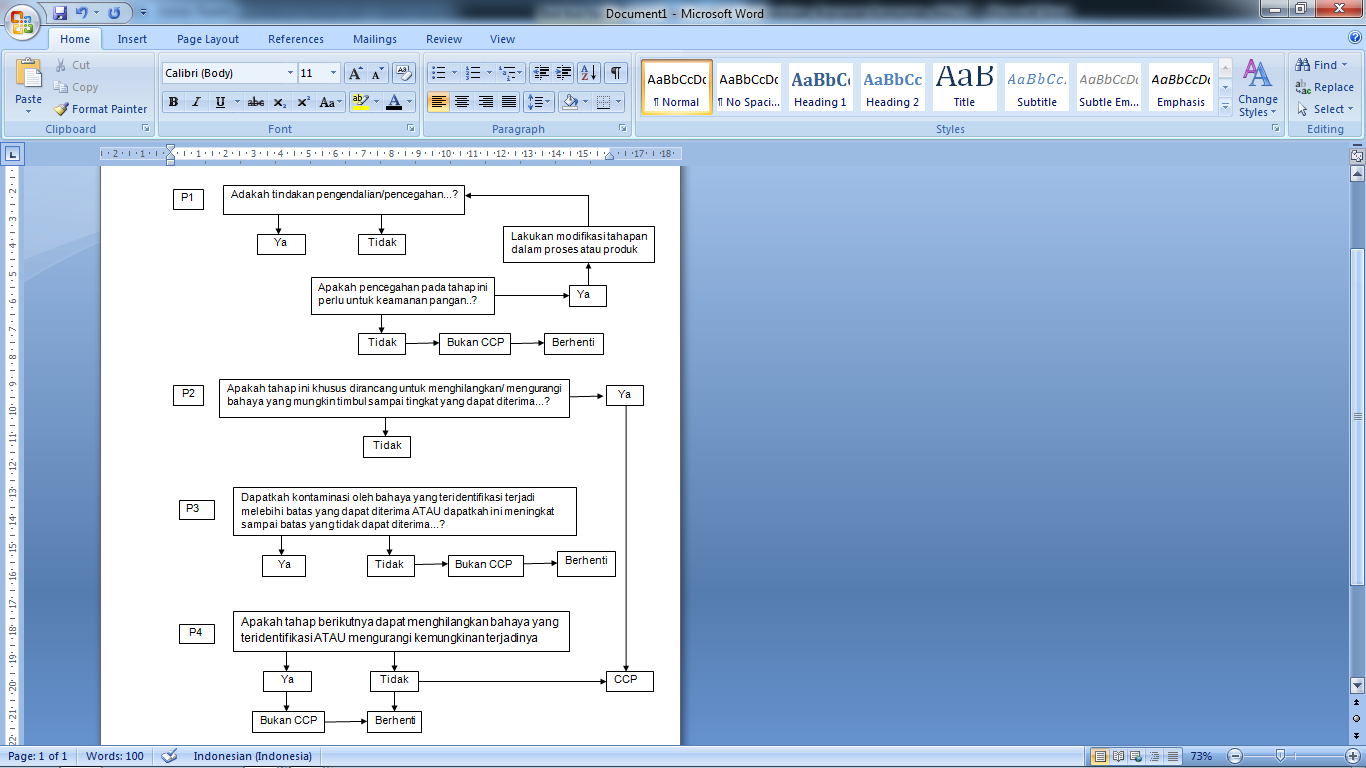 Gambar 3. Diagram pohon penentuan CCPPrinsip 3. Menentukan batas kritis untuk setiap CCPPenentuan batas kritis terhadap CCP yang ditetapkan berdasarkan referensi dan standar teknis serta observasi unit produksi untuk menjamin bhawa CCP berada dalam kendali.  Batas kritis menunjukkan perbedaan antara produk yang aman dan tidak aman sehingga proses produksi dapat dikelola dalam tingkat yang aman. Batas kritis harus mudah diidentifikasi agar dalam pelaksanannya dapat dengan mudah untuk dikontrol selama proses produksi berlangsung.Tabel 6. Contoh batas-batas kritis	Sumber: Winarno, 2004Prinsip 4. Menetapkan Sistem Monitoring untuk Setiap CCPSistem monitoring ini merupakan tahan tindakan dari pengujian atau observasi yang dicatat oleh unit usaha untuk melaporkan keadaan CCP.  Monitoring batas kritis ini untuk memeriksa apakah prosedur penanganan pada CCP terkendali, efektif, dan terencana untuk mempertahankan keamanan produk. Cara monitoring CCP ada lima, yaitu observasi visual, evaluasi sensori, pengujian biologi/mikrobiologi, pengujian kimia, dan pengujian fisik.  Semua dokumen dan pencatatan monitoring CCP harus ditandatangani oleh seorang yang melakukan monitoring dan penanggung jawab.Prinsp 5. Menetapkan Tindakan Koreksi untuk Penyimpangan yang Mungkin TerjadiTindakan koreksi merupakan  prosedur yang harus dilaksanakan ketika batas kritis ditemukan, dan menetapkan tindakan perbaikan yang dilaksanakan jika hasil pemantauan menunjukkan bahwa CCP tertentu tidak terkendali.  Prosedur adanya penyimpangan dan pengaturan produk harus didokumentasikan dalam record keeping HACCP.  Tindakan koreksi juga harus dilakukan jika hasil pemantauan menunjukkan adanya kecenderungan kearah kehilangan kendali pada suatu CCP.Prinsip 6. Menetapkan Prosedur VerifikasiProsedur verifikasi merupakan prosedur pengujian tambahan dan prosedur identifikasi pelaksanaan program HAACCP yang menyatakan bahwa sistem HACCP berjalan efektif.  Pelaksanaan program HACCP ada dua macam prosedur verifikasi, yaitu:Verifikasi InternalVerifikasi internal merupakan penerapan HACCP oleh setiap pelaku usaha untuk menyusun dan mendokumentasikan prosedur verifikasi yang mencakup penanggung jawab pelaksanaan verifikasi sesuai dengan sistem HACCP. Pelaksanaan verifikasi meliputi: penyusunan jadwal inspeksi verifikasi yang baik, mereview dokumentasi atau catatan CCP, review deviasi dalam proses produksi dan disposisi produk, dan analisa produk. Pelaksanaan verifikasi internal dapat dilakukan secara berulang (daily verification), maupun secara berkala (periodic verification) sesuai dengan kondisi dan rencana sistem HACCP dari unit pengolahan.Verifikasi Eksternal Verifikasi eksternal merupakan verifikasi dari pihak luar yang dilakukan oleh lembaga verifikasi atau sertifikasi sistem HACCP.  Kegiatan verifikasi ini meliputi: validasi HACCP, peninjauan kembali hasil pemantauan, pengujian produk, dan auditing.Prinsip 7. Menetapkan Penyimpanan Catatan dan DokumentasiTahap ini merupakan tahip akhir dari langkah-langkah penerapan HACCP.  Pencatatan yang tepat dan efisien sangat penting untuk penerapan suatu sistem HACCP.  Sistem HACCP harus didokumentasikan untuk menunjukkan bahwa sistem itu memang disusun dengan tepat dan memiliki standart yang baik yang nantinya akan dibutuhkan saat mengkaji dan memperbaiki sistem.  Jenis data yang akan disimpan meliputi: rancangan HACCP, riwayat perbaikan minor pada rancangan HACCP, catatan pemantauan CCP, catatan produk saat menangani penyimpanan, catatan pelatihan HACCP karyawan, catata audit, catatan kalibrasi.Adapun tujuan dari penyimpanan catatan dan dokumentasi adalah:Untuk bukti keamanan produk berkaitan dengan prosedur dan proses yang adaSebagai jaminan pemenuhan peraturanUntuk memudahkan pelacakan produk dan peninjauan catatanRekaman pada setiap pengukuranSebagai sumber tinjauan data jika ada auditTingkat Resiko KesehatanJenis MakananResiko TinggiSusu dan produk olahannyaDaging (sapi, ayam, kambing) dan produk olahannyaHasil perikanan dan produk olahannyaSayuran dan produk olahannyaResiko SedangKejuEs krimMakanan bekuSari buah bekuBuah-buahan dan sayuran bekuDaging dan ikan bekuResiko RendahSerealia/biji-bijianMakanan keringKopi, teh NoJenis Bahaya BiologiContoh1.BakteriSalmonella spClodtridium prefingensListeria monocytogenesCampylobacter jejuniStaphylococcus aureusVibrio choleraBachillus cereus2.Fungi Aspergillus flavusFusarius spp3.Virus Hepatitis ARotavirus 4.Parasit, protozoa, dan cacingProtozoa (giardia lambia)Cryptosporidium parvuCacing bulat (Ascaris lumbricoides)Cacing pita (tTaenia saginata)Cacing pipih (Fasciola hepatica)5.Algae (ganggang)Dinofalgelata Ganggang biru-hijauGanggang coklat emasNoMikroorganismeSumber PencemaranMakanan yang Sering Tercemar1.Eschericia coli patogenikAir, saluran cerna hewan dan manusiaDaging, ikan, sayuran, susu2.Clostridium botulinumTanah, hasil lautMakanan kaleng berasam rendah (sayuran, daging, ikan)NoMikroSumber PencemaranMakanan yang Sering Tercemar3.Clodtridium prefingensTanah, air, saluran usus hewan dan manusiaDaging masak, sup saus4.Salmonella spAir, tanah, hewanDaging unggas, daging sapi, telur, susu, rempah, makanan hasil laut, sayuran5.Listeria monocytogenesTanah, air, burung, ikanSusu mentah, keju, es krim, saturan mentah, ikan, daging unggasNoMikroorganismeSumber PencemaranMakanan yang Sering Tercemar6.Campylobacter jejuniTanah, air, unggas, ternakSusu mentah, daging unggas, daging lainnya7.Staphylococcus aureusTangan, saluran pernafasan, tenggorokan pekerjaDaging unggas, daging sapi, telur, makaroni8.Shigella spAir terpolusi, saluran usus hewan dan manusiaSusu dan produk susu, sayuran mentah, salad, daging unggas9.Vibrio parahaemoliticusAir lautMakanan hasil laut mentah10.Vibrio cholerae 01Air lautMakanan hasil laut mentah11.Bacillus cereusTanah, air, tanaman, sereal, rempah, susususu, nasi, sayuran masak, puding.NoBahan Kimia1.Bahan-bahan kimia pembersih: detergen2.Residu pestisida: fungisida, insektisida, herbisida, rodentisida3.Alergen4.Logam beracuns5.Nitrit, nitrat, dan senyawa N-nitroso6.Polychlorinated biphenyls (PCBs)7.Migrasi komponen plastik dan bahan pengemas8.Residu antibiotika dan hormon9.Aditif kimia10.Filotoksi-sianida, estrogen11.Zootoksin NoBahaya FisikSumber1.Serangga Bahan baku, tempat pengolahan, lingkungan kotor2.Kaca/belingBahan baku, wadah, lampu, peralatan gelas, alat pengolahan3.Logam Bahan baku, alat kantor, wadah, peralatan-peralatan pembersih4.Batu, ranting, daunBahan baku (tanaman), lingkungan sekitar, pengolahan pangan5.PerhiasanManusiaNoBahayaCCPBatas Kritis1.Bakteri patogenPenyimpanan sementara bahan bakuPengeringan dengan ovenSuhu chilling 0-4°CAW <0,85 untuk mengendalikan pertumbuhan bakteri pada produk kering2.Kelebihan nitratPenggaraman Sodium nitrat ≤ 200 ppm3.Histamin Penerimaan bahan baku< 25 ppm